Agency overviewOur vision is to create thriving environments, communities and economies for the people of New South Wales. We focus on some of the biggest issues facing our state. We deliver sustainable water resource and environmental management, secure our energy supply, oversee our planning system, maximise community benefit from government land and property, and create the conditions for a prosperous state. We strive to be a high-performing, world-class public service organisation that celebrates and reflects the full diversity of the community we serve and seeks to embed Aboriginal cultural awareness and knowledge throughout the department.  The Water Group leads the NSW Government in providing confidence to communities and stakeholders with the transparent stewardship of water resources, provision of services and reforms that support sustainable and healthy environments, economies and societies across NSW. Primary purpose of the rolePlan and undertake analysis of fluvial geomorphology and its relationship with aquatic ecology and hydrology, including application to performance monitoring and evaluation to produce accurate, timely and reliable information which enables the delivery of water management priorities. Key accountabilitiesPlan and undertake investigation and analysis in the area of fluvial geomorphology, hydrology, and evaluation to provide data and information to inform water management outcomesCritically analyse, interpret and communicate results from fluvial geomorphology, hydrology, and remote sensing information to maintain and update the NSW River Styles database.Continue to develop NSW River Styles as a framework to provide reliable and accurate input to water policy development Develop modelling tools, reports and mapping products that apply geomorphic knowledge to questions relating to riverine health, risk and ecological habitats based on the NSW River Styles database.Provide advice to internal and external clients in the area of fluvial geomorphology and evaluation to contribute to the implementation of water reform and water policy agendasResearch and review guidelines, manuals, courses and other support materials to continually improve the knowledge and skills of staff and stakeholders in relation to fluvial geomorphology and evaluation Plan, monitor and manage large multidisciplinary projects, contracts and teams as required to deliver effective natural resource management outcomesAs a member of various sized single and multidisciplinary projects and teams, plan, undertake and deliver projects to which provide evidence for water management planning and policyKey challengesDelivering fit for purpose scientific information and models within the timelines available given the high level of demand for services for a range of geomorphological investigations relating to water resource management and planningTranslating complex scientific and technical concepts into simplified language to enable clear and concise report developments and implementation of analysisWorking in an area which is complex due to changing technical, policy and scientific developments to process, critically analyse, interpret and report results in a manner that will clearly inform stakeholders.Key relationshipsRole dimensionsDecision makingThis role independently plans and sets priorities for work to be completed and manages the day to day workload within agreed work and project plans. It exercises discretion in preparing briefings and other forms of written advice and refers to the manager decisions that require a change to programs or projects or where a higher level of delegation is required.Reporting lineLead Water Quality and Science Support; Manager, Surface Water ScienceDirect reportsNilBudget/ExpenditureNilKey knowledge and experienceSound working knowledge of state and federal natural resource management policies, especially as relevant to water management in NSW.Sound proficiency in GIS, including remote sensing and/or scripting methodologies. Essential requirementsAppropriate degree level qualifications (Environmental Science, Natural Resource Management, Science or similar) with specialty skills in geomorphology. Capabilities for the roleThe NSW public sector capability framework describes the capabilities (knowledge, skills and abilities) needed to perform a role. There are four main groups of capabilities: personal attributes, relationships, results and business enablers, with a fifth people management group of capabilities for roles with managerial responsibilities. These groups, combined with capabilities drawn from occupation-specific capability sets where relevant, work together to provide an understanding of the capabilities needed for the role.The capabilities are separated into focus capabilities and complementary capabilities. Focus capabilitiesFocus capabilities are the capabilities considered the most important for effective performance of the role. These capabilities will be assessed at recruitment. The focus capabilities for this role are shown below with a brief explanation of what each capability covers and the indicators describing the types of behaviours expected at each level.Complementary capabilitiesComplementary capabilities are also identified from the Capability Framework and relevant occupation-specific capability sets. They are important to identifying performance required for the role and development opportunities. Note: capabilities listed as ‘not essential’ for this role are not relevant for recruitment purposes however may be relevant for future career development.ClusterPlanning and EnvironmentAgencyDepartment of Planning and EnvironmentDivision/Branch/UnitWater LocationNSW, location negotiableClassification/Grade/BandDPO Grade 2-3 Role Number52010754ANZSCO Code234411PCAT Code1119192Date of ApprovalFebruary 2023 (updated from February 2021; and 2016)Agency Websitehttps://www.dpie.nsw.gov.auWhoWho       Why       WhyInternalInternalLead Water Quality and Science SupportLead Water Quality and Science SupportReceive guidance and direction on specific tasksProvide regular updates on projects and assessment activitiesReceive guidance and direction on specific tasksProvide regular updates on projects and assessment activitiesManager Water SciencesManager Water SciencesReceive guidance and direction on work program and prioritiesReceive guidance and direction on work program and prioritiesExternalExternalState and federal government agencies, Authorities and inter-governmental entitiesState and federal government agencies, Authorities and inter-governmental entitiesProvide timely advice to ensure water geomorphology issues are appropriately considered across all portfoliosProvide timely advice to ensure water geomorphology issues are appropriately considered across all portfoliosWater providers, peak bodies and other stakeholdersWater providers, peak bodies and other stakeholdersProvide information and advice to promote informed communitiesProvide information and advice to promote informed communitiesFOCUS CAPABILITIESFOCUS CAPABILITIESFOCUS CAPABILITIESFOCUS CAPABILITIESFOCUS CAPABILITIESCapability group/setsCapability nameBehavioural indicatorsLevel 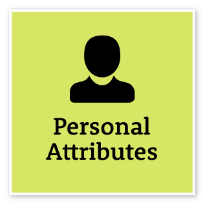 Act with IntegrityBe ethical and professional, and uphold and promote the public sector valuesAct with IntegrityBe ethical and professional, and uphold and promote the public sector valuesRepresent the organisation in an honest, ethical and professional waySupport a culture of integrity and professionalismUnderstand and help others to recognise their obligations to comply with legislation, policies, guidelines and codes of conductRecognise and report misconduct and illegal and inappropriate behaviourReport and manage apparent conflicts of interest and encourage others to do soIntermediateManage SelfShow drive and motivation, an ability to self-reflect and a commitment to learningManage SelfShow drive and motivation, an ability to self-reflect and a commitment to learningKeep up to date with relevant contemporary knowledge and practicesLook for and take advantage of opportunities to learn new skills and develop strengthsShow commitment to achieving challenging goalsExamine and reflect on own performanceSeek and respond positively to constructive feedback and guidanceDemonstrate and maintain a high level of personal motivationAdept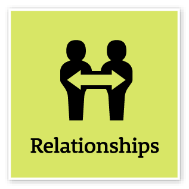 Communicate EffectivelyCommunicate clearly, actively listen to others, and respond with understanding and respectCommunicate EffectivelyCommunicate clearly, actively listen to others, and respond with understanding and respectTailor communication to diverse audiencesClearly explain complex concepts and arguments to individuals and groupsCreate opportunities for others to be heard, listen attentively and encourage them to express their viewsShare information across teams and units to enable informed decision makingWrite fluently in plain English and in a range of styles and formatsUse contemporary communication channels to share information, engage and interact with diverse audiencesAdeptCommit to Customer ServiceProvide customer-focused services in line with public sector and organisational objectivesCommit to Customer ServiceProvide customer-focused services in line with public sector and organisational objectivesFocus on providing a positive customer experienceSupport a customer-focused culture in the organisationDemonstrate a thorough knowledge of the services provided and relay this knowledge to customersIdentify and respond quickly to customer needsConsider customer service requirements and develop solutions to meet needsResolve complex customer issues and needsCooperate across work areas to improve outcomes for customersIntermediate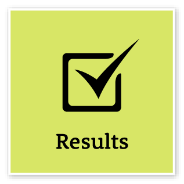 Think and Solve ProblemsThink, analyse and consider the broader context to develop practical solutionsThink and Solve ProblemsThink, analyse and consider the broader context to develop practical solutionsResearch and apply critical-thinking techniques in analysing information, identify interrelationships and make recommendations based on relevant evidenceAnticipate, identify and address issues and potential problems that may have an impact on organisational objectives and the user experienceApply creative-thinking techniques to generate new ideas and options to address issues and improve the user experienceSeek contributions and ideas from people with diverse backgrounds and experienceParticipate in and contribute to team or unit initiatives to resolve common issues or barriers to effectivenessIdentify and share business process improvements to enhance effectivenessAdeptDemonstrate AccountabilityBe proactive and responsible for own actions, and adhere to legislation, policy and guidelinesDemonstrate AccountabilityBe proactive and responsible for own actions, and adhere to legislation, policy and guidelinesBe proactive in taking responsibility and being accountable for own actionsUnderstand delegations and act within authority levelsIdentify and follow safe work practices, and be vigilant about own and others’ application of these practicesBe aware of risks and act on or escalate risks, as appropriateUse financial and other resources responsiblyIntermediate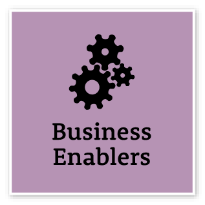 Project ManagementUnderstand and apply effective planning, coordination and control methodsProject ManagementUnderstand and apply effective planning, coordination and control methodsPerform basic research and analysis to inform and support the achievement of project deliverablesContribute to developing project documentation and resource estimatesContribute to reviews of progress, outcomes and future improvementsIdentify and escalate possible variances from project plansIntermediateCOMPLEMENTARY CAPABILITIESCOMPLEMENTARY CAPABILITIESCOMPLEMENTARY CAPABILITIESCOMPLEMENTARY CAPABILITIESCOMPLEMENTARY CAPABILITIESCapability group/setsCapability nameDescriptionLevel Display Resilience and CourageDisplay Resilience and CourageBe open and honest, prepared to express your views, and willing to accept and commit to changeAdeptValue Diversity and InclusionValue Diversity and InclusionDemonstrate inclusive behaviour and show respect for diverse backgrounds, experiences and perspectivesIntermediateWork CollaborativelyWork CollaborativelyCollaborate with others and value their contributionIntermediateInfluence and NegotiateInfluence and NegotiateGain consensus and commitment from others, and resolve issues and conflictsIntermediateDeliver ResultsDeliver ResultsAchieve results through the efficient use of resources and a commitment to quality outcomesIntermediatePlan and PrioritisePlan and PrioritisePlan to achieve priority outcomes and respond flexibly to changing circumstancesAdeptFinanceFinanceUnderstand and apply financial processes to achieve value for money and minimise financial riskIntermediateTechnologyTechnologyUnderstand and use available technologies to maximise efficiencies and effectivenessAdeptProcurement and Contract ManagementProcurement and Contract ManagementUnderstand and apply procurement processes to ensure effective purchasing and contract performanceIntermediate